                 Matsedlar Sölvesborg matdistribution                                            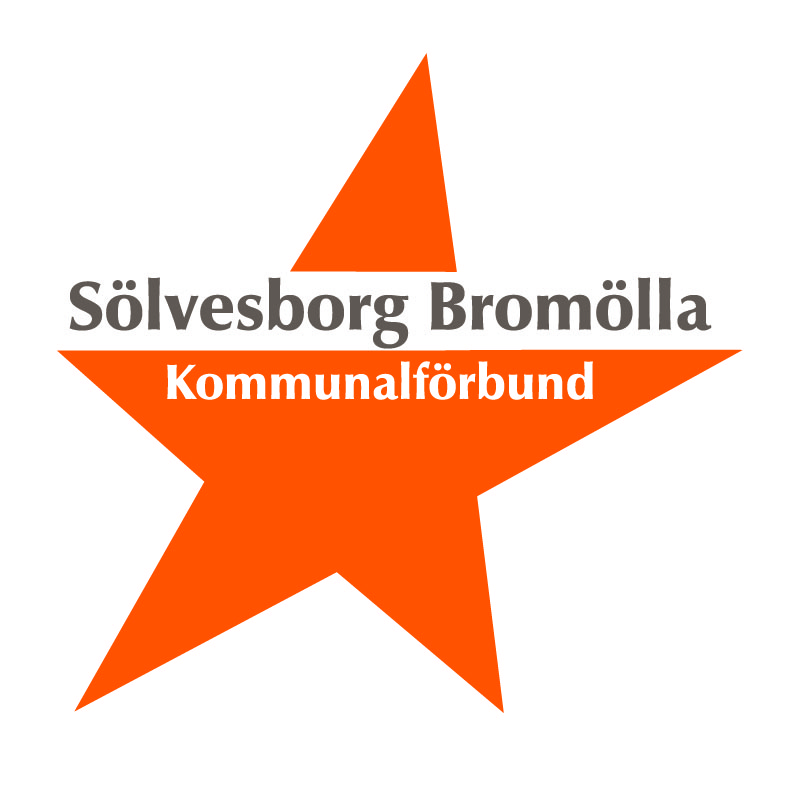 Vecka 3MiddagAlternativMåndag 15/1Korvstroganoff, Ris, Blandade grönsakerKöttfärssås, Spagetti Blandade grönsakerTisdag 16/1Stekt sill, Potatismos, MorötterBrylépudding Köttfärssås, Spagetti MorötterBrylépuddingOnsdag 17/1Köttfärslimpa, Sås, potatis, Vintergrönsaker, LingonKöttfärssås, Spagetti VintergrönsakerTorsdag 18/1Minestronesoppa (morot, palsternacka, rotselleri, pap, ärtor, skinka, pasta)Äppelkaka & VaniljsåsKöttfärssås, Spagetti Blandade grönsakerÄppelkaka & VaniljsåsFredag 19/1Dillkött, Potatis, Blandade grönsakerKöttfärssås, Spagetti Blandade grönsakerLördag 20/1Panerad Torskfilé, Kall sås, Potatis, Rivna morötter, CitronklyftaFlammarin & SyltSöndag 21/1Wallenbergare, Sås, Potatis, Blomkål, LingonÄppelkräm & GräddmjölkVecka 4MiddagAlternativMåndag 22/1Stekt falukorv, Stuvade makaroner, Blandade grönsakerFläskköttgryta med wokgrönsakerPotatisTisdag 23/1Kokt hokkifilé, Ägg- och persiljesås, Potatis, Broccoli- och gul morotDrottningkräm & MjölkFläskköttgryta med wokgrönsaker, PotatisDrottningkräm & MjölkOnsdag 24/1Köttbullar, Potatis, Sås, Blandade grönsaker, LingonFläskköttgryta med wokgrönsakerPotatisTorsdag 25/1Kött- och grönsakssoppaKesokaka & SyltFläskköttgryta med wokgrönsaker, Potatis Kesokaka & SyltFredag 26/1Bruna bönor, Stekt fläsk, PotatisFläskköttgryta med wokgrönsaker, PotatisLördag 27/1Fiskgratäng med dill- och citron, Sås, Potatis, Haricots vertsPäronkräm & MjölkSöndag 28/1Skinkstek, Potatis, Äppelcidersås, Bukettgrönsaker, ÄppelmosChokladmousse & MandarinklyftaVecka 5MiddagAlternativMåndag 29/1Korv forsell, Potatis, Broccoli- och gul morot Grillad kyckling, Ris, Currysås, Broccoli- och gul morotTisdag 30/1Stekt hokkifilé, Stuvad spenat, Potatis, Rivna morötter, CitronklyftaLingonfromage  Grillad kyckling, Ris, Currysås, Ärtor- och morötterLingonfromageOnsdag 31/1Spagetti, Köttfärssås, PizzasalladGrillad kyckling, Ris, Currysås, VaxbönorTorsdag 1/2Ärtsoppa med fläskPannkakor & SyltGrillad kyckling, Ris, Currysås, BlomkålPannkakor & SyltFredag 2/2Stekt fläsk, Löksås, Potatis, BlomkålGrillad kyckling, Ris, Currysås, Blandade grönsakerLördag 3/2Stekt spätta, Potatis, Remouladsås, Blandade grönsaker, CitronklyftaPäronkaka & GräddeSöndag 4/2Pepparrotsgryta, Potatis, RomanescosymfoniNyponsoppa & GräddeVecka 6MiddagAlternativMåndag 5/2Isterband, Stuvad potatis, BroccoliSmal frukostkorv, Potatismos, BroccoliTisdag 6/2Fiskgratäng med dill- och citron, Potatis, MorötterBjörnbärskräm & MjölkSmal frukostkorv, Potatismos, MorötterBjörnbärskräm & MjölkOnsdag 7/2Biff Lindström, Potatis, Sås, Blomkål, LingonSmal frukostkorv, Potatismos, BlomkålTorsdag 8/2GrönsakssoppaOstkaka, Grädde & SyltSmal frukostkorv, Potatismos, Blandade grönsakerOstkaka, Grädde & SyltFredag 9/2Rotmos & FläskläggSmal frukostkorv, Potatismos, HerrgårdsgrönsakerLördag 10/2Kokt torsk, Senapssås, Potatis, Gröna ärtorBrylépudding Söndag 11/2Gratinerad kyckling med svamp, ost och grädde, Potatis, Sås, BrysselkålFruktsallad & GräddeVecka 7MiddagAlternativMåndag 12/2Korv stroganoff, Ris, Blandade grönsakerPotatisbullar, FläskBlandade grönsakerLingonTisdag 13/2Stekt sill, Potatis, Sötsursås, BlomkålRabarberkräm & MjölkPotatisbullar, Fläsk Blomkål, LingonRabarberkräm & MjölkOnsdag 14/2Kåldolmar, Sås, Potatis, Vaxbönor, LingonPotatisbullar, Fläsk Vaxbönor, LingonTorsdag 15/2Kycklingsoppa med potatis & timjanÄppelpaj & VaniljsåsPotatisbullar, Fläsk Blomkål, LingonÄppelpaj & VaniljsåsFredag 16/2Bruna bönor, Stekt fläsk, PotatisPotatisbullar, Fläsk Brytbönor, LingonLördag 17/2Skagen fisk, Örtsås, Potatis, Kokta morötterHallon- cocoskaka & Grädde Söndag 18/2Portergryta, Potatis, VintergrönsakerJordgubbskräm & MjölkVecka 8MiddagAlternativMåndag 19/2Köttkorv, Potatis, Pepparrotssås, Broccoli- och gul morotStekt falukorv, Potatis, Stuvad blomkålTisdag 20/2Fiskgratäng med dill- och tomat, Potatismos, Blandade grönsakerPäron & GräddeStekt falukorv, Potatis, Stuvad blomkålPäron & GräddeOnsdag 21/2Köttfärssås, Spagetti, PizzasalladStekt falukorv, Potatis, Stuvad blomkålTorsdag 22/2Ärtsoppa med fläskPannkakor & SyltStekt falukorv, Potatis, Stuvad blomkålPannkakor & SyltFredag 23/2Kalops, Potatis, Blomkål, RödbetorStekt falukorv, Potatis, Stuvad blomkålLördag 24/2Panerad Torsk, Kall sås, Potatis, Rivna morötter, CitronklyftaFlammarin & sylt Söndag 25/2Helstekt kotlettrad, Sås, Potatis, Värdshusgrönsaker, GeléChokladmousse & Mandarinklyfta Vecka 9MiddagAlternativMåndag 26/2Stekt korv, Potatismos, BrytbönorPotatisgratäng, Kassler, Sallad Tisdag 27/2Stekt spätta, Remouladsås, Potatis, Rivna morötter, CitronklyftaNyponsoppa & SkorpaPotatisgratäng, Kassler, SalladNyponsoppa & SkorpaOnsdag 28/2Köttfärslimpa, Sås, Potatis, Blomkål, LingonPotatisgratäng, Kassler, SalladTorsdag 1/3Gulaschsoppa (oxfärs, potatis, lök, tomat, paprika)Ostkaka, Grädde & SyltPotatisgratäng, Kassler, SalladOstkaka, Grädde & syltFredag 2/3Rotmos & fläskläggPotatisgratäng, Kassler, SalladLördag 3/3Fiskgratäng med dill- och citron, Sås, Potatis, Gröna ärtorPersika & GräddeSöndag 4/3Skinkstek, Sås, Potatis, Värdshusgrönsaker, ÄppelmosFruktkompott & Gräddmjölk